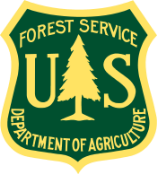 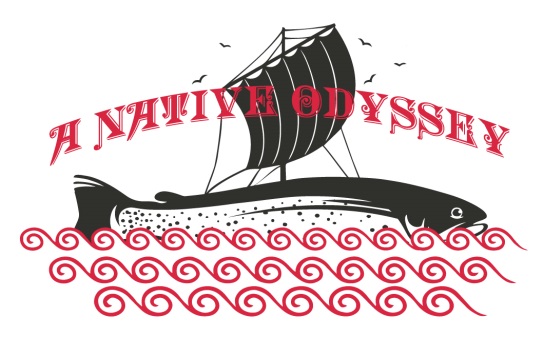 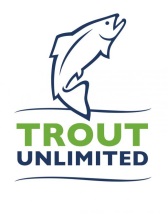 Summary:  This summer, five college students from the TU Costa 5 Rivers Program (Trout Unlimited’s College Program located at 90 educational institutions across the country) embarked on a cross country journey of a lifetime. Their mission was to explore public lands in 10 States in pursuit of 18 native species of trout over 10 weeks in an effort to spread information about the importance of wild public lands for preserving native species and clean drinking water. The Team: 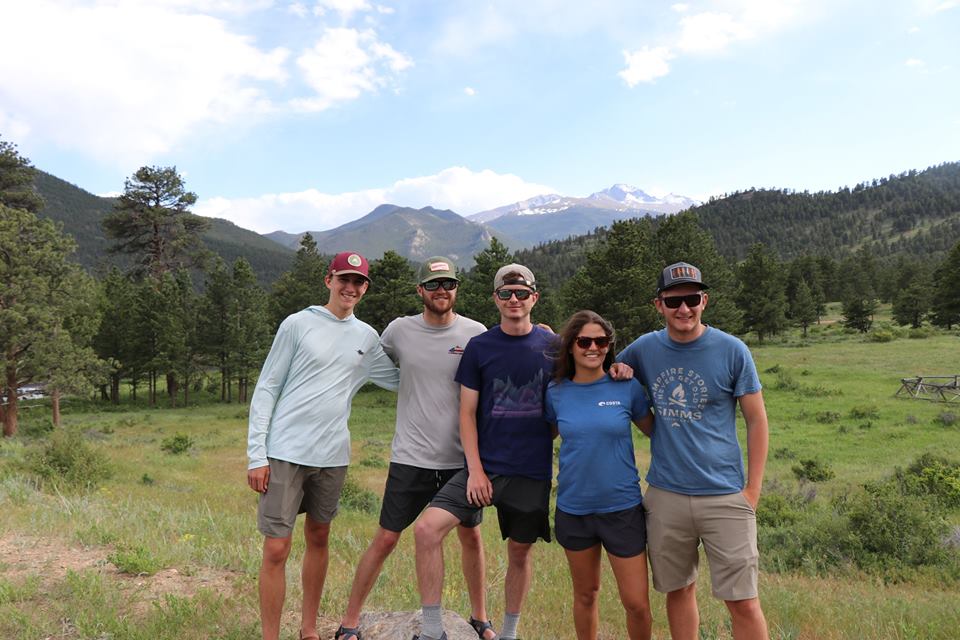 The Native Odyssey crew (left to right): Brett Winchel (Knoxville, TN)Matt Crockett (Knoxville, TN)Jacob Lacy (Parker, CO) Heather Harkavy (Coral Springs, FL)Austin Burroughs (Tallahassee, FL)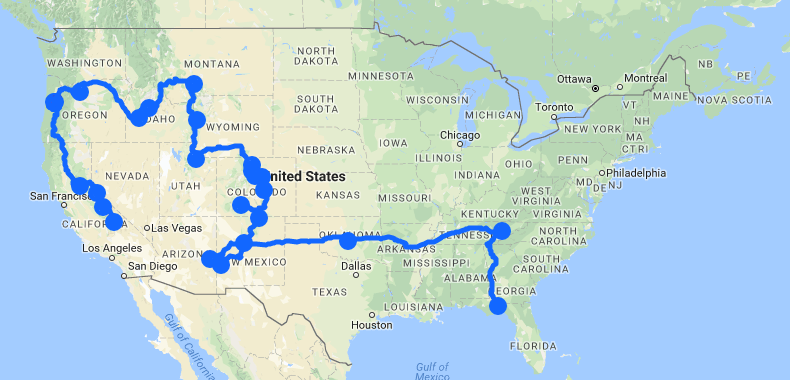 The Odyssey: Their journey covered public lands across 10 states, including the following: 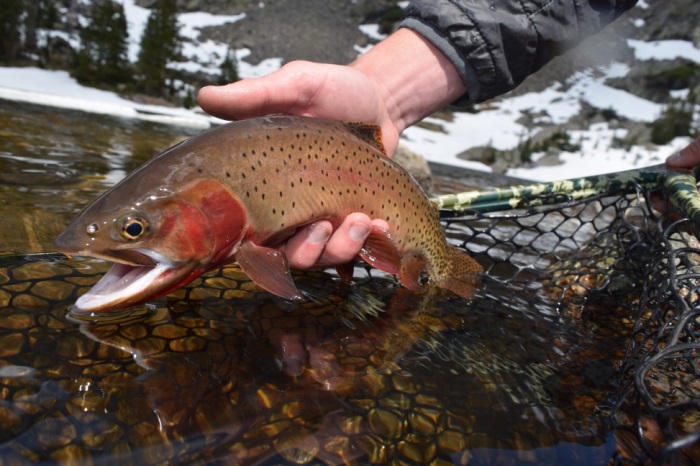 The Native Trout Odyssey successfully caught, photographed, filmed and released a breathtaking diversity of native trout, some of whom are found almost exclusively on National Forest system waters. These native trout represent some of the rarest and most beautiful trout species across the continent.For more information about the Native Odyssey, and the 5 Rivers program:Please contact Andrew Loffredo at aloffredo@tu.orgVisit us online: www.tucosta5rivers.org | @tucosta5rivers (on Facebook and Instagram)TennesseeCherokee National ForestSouthern Appalachian Brook TroutArizonaApache-Sitgreaves National ForestApache TroutNew MexicoGila National Forest Carson National Forest Rio Grande del Norte National MonumentGila Trout Rio Grande CutthroatColoradoRio Grande National ForestRocky Mountain National ParkRoosevelt National Forest State Forest State ParkRio Grande Cutthroat Colorado River CutthroatGreenback CutthroatUtahUinta-Wasatch- Cache National ForestBear River CutthroatBonneville CutthroatWyomingBridger-Teton National ForestYellowstone National ParkYellowstone CutthroatSnake River Cutthroat MontanaYellowstone National ParkWestslope CutthroatIdahoSawtooth National ForestWestslope CutthroatBull TroutOregonDeschutes National ForestRedband RainbowCoastal Cutthroat SteelheadCaliforniaSiuslaw National ForestToiyabe National ForestSierra National Forest Sequoia National Forest Lahontan CutthroatPaiute TroutGolden Trout 